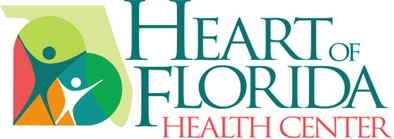 Name of Minor Child____________________________________	 Date of Birth _______________________Name of Parent/Legal Guardian ___________________________________________________________________Authorization for Treatment of Minor ChildI give consent for Heart of Florida Health Center to examine and provide necessary treatment to the above-named minor child, including but not limited to:  Screenings, diagnostic tests, prescription medications, and referrals to specialists or other health care providers. This consent applies to the following services (initial all that apply):_____ Medical evaluation and treatment       _____ Dental evaluation and treatment_____ Behavioral health assessment and treatment _____ I agree that HFHC may provide the services I have initialed with my verbal consent, in compliance with applicable law and HFHC policies._____ I acknowledge that by filling prescriptions or requesting medication refills, I am consenting to the prescribing of the medication or treatment as deemed medically necessary by the ordering provider.I authorize the following persons to accompany the minor child to appointments and to consent to treatment or services in my absence, as permitted by Florida statutes 743.0645 (2)(a).__________________________________________________/______________________________                                           		Name		                              	Relationship to child__________________________________________________/______________________________Name			                	Relationship to childThe following persons may accompany the child to appointments but are NOT authorized to consent to services for the minor child.__________________________________________________/______________________________                                        		Name		                              		Relationship to child__________________________________________________/______________________________                                        		Name		                              		Relationship to childThis consent remains valid unless revoked in writing. I understand that I may revoke this consent at any time by providing written notice to HFHC. Revocation will not affect any action taken in reliance on this authorization prior to receiving written notice of revocation.Signature MUST be notarized if not signed in the presence of HFHC staff                Signature of Parent/Legal Guardian __________________________________________Date ______________Witness or Notary Signature________________________________________________Date______________Witness/Notary Name (printed)____________________________________________________	